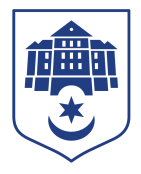 ТЕРНОПІЛЬСЬКА МІСЬКА РАДА                                                 Управління культури і мистецтвбульв. Тараса Шевченка,1, м. Тернопіль, 46001 тел.: (0352) 52 67 32 е-mail: kultura_mr.ter@ukr.netПідпорядкованими установами управління культури і мистецтв ТМР за період з 18 – 27.06.2024 проведено ряд заходів, а саме:Начальник управління		                                  	                      Світлана КОЗЕЛКОЛюдмила Бойко, 526732ДатаНазва заходуКороткий описКонтактні дані18.06.2024Майстер-клас «Солодкий сюрприз».В рамках проєкту «Бібліотека: читаємо, спілкуємося, відпочиваємо».У спекотні літні дні все частіше хочеться поласувати морозивом. Десерт не тільки смачний, а й рятує від спеки. Тому, ми разом з дітьми гуртка “BOOK локація” вирішили зробити солодку листівку у вигляді морозива. У кожного вийшов смачний та яскравий пломбірчик.Бібліотека-філія №3 для дітейТел.:(0352) 24-04-36Бульвар  Данила  Галицького, 1619.06.2024Читацька майстерня гарного настрою «На старт! Увага! Літо!».Літній табір для наших активних  читачів. Тема дня: «Про вухастиків і пухнастиків» .До програми входили розвиваючі настільні ігри, вікторини, веселі загадки, творчі майстер класи, розфарбовані деревяні магнітики, рухомі ігри на свіжому повітрі і багато-багато цікавого!Бібліотека-філія №4 для дітейВул. Богдана Лепкого, 6Тел.: (0352) 26-80-88 20.06.2024День настільних ігор  «Igro Land».Настільні ігри чудово сприяють розвитку, логіки й комунікаційним навичкам дитини. Вчить основ математики та критичному мисленню. Гра «ShutBox», яку подарував читач бібліотеці - це є ідеальний спосіб провести час із родиною або весело відпочити в колі друзів. Бібліотека-філія №3 для дорослихТел.: +30986342797Вул. Дарії Віконської,120.06.2024Антифейкова інтелектуальна гра «Нота Єнота».	Командна  гра, щоб розпізнати російські ворожі впливи та фейки разом з посолкою європейської молоді  Вікторією Бариловською.	Центральна дитяча бібліотекаВул. Миру, 4а.Тел.: (0352) 53-10-9620.06.2024Народознавчий етюд «Свята Трійця єднає, надихає, береже».В рамках проєкту «Бібліотека: читаємо, спілкуємося, відпочиваємо» напередодні Зелених свят діти з табору “Веселі канікули” переглянули відеопрезентацію “Добрі традиції”, присвячену цьому святу та дізналися про значення різних обрядів та символів, а також про цікаві народні звичаї, що супроводжують це свято.Бібліотека-філія №3 для дітейТел.: (0352) 24-04-36Бульвар  Данила  Галицького, 1621.06.2024Анкетування «Користувач бібліотеки -2024».Для того, щоб з'ясувати, які жанри літератури є найпопулярнішими, що найбільше відволікає від читання користувачів книгозбірні, бібліотекарі підготували та провели анкетування«Користувач бібліотеки -2024». Бібліотека – філія №2 для дорослихВул. Миру, 4аТел.:(0352) 53-79-5521.06.2024Інформ-дайджест: «Медіа грамотність – ключова  навичка: як її набути в Україні?».Читачі книгозбірні дізнались, що таке медіаграмотність, чому це важлива навичка та які основні аспекти вона містить.Бібліотека-філія №7 для дорослихВул. Карпенка, 14 Тел.: (0352) 53-79-7521.06.2024Відкритий діалог з психологом  «Як знайти і підібрати правильні слова, щоб підтримати свою дитину».Бесіду про те, як правильно підібрати слова, щоб підтирмати свою дитину провела команда психологів - Світлана Ломовцева та Ольга Дацко, в рамках проєкту Української Гельсінської Спілки з прав людини.Центральна дитяча бібліотекаВул. Миру, 4а.Тел.: (0352) 53-10-9621.06.2024Казкотерапія «Троє поросят» / в рамках дитячої студії «Пізнайко», що діє при бібліотеці.Читання казки «Троє поросят» -  як потрібно об’єднуватися, щоб подолати ворога.Центральна дитяча бібліотекаВул. Миру, 4а.Тел.: (0352) 53-10-9621.06.2024Літній табір спільно з Тернопільським Ліцеєм 21 - СМШ ім. І. ГеретиДля двох груп  відвідувачів мистецького літнього табору Тернопільського Ліцею 21 - СМШ ім. І. Герети (близько 50-ти дітей) було проведено майстер-клас по виготовленню літньої листівки. Діти з цікавістю підбирали яскраві кольори, весело та активно працювали над своїми роботами, ділилися мріями та бажаннями.Підготувала майстер клас волонтерка ГО «Товариство Червоного Хреста України» Наталя Бригадир.Бібліотека-філія №4 для дітейВул. Богдана Лепкого,6Тел.: (0352) 26-80-8821.06.2024Урочистості з нагоди надання статусу борцям за незалежність України у ХХ столітті на території Тернопільської територіальної громади.В фоє Українського Дому відбулися урочистості з нагоди надання статусу борцям за незалежність України у ХХ столітті на  території Тернопільської територіальної громади. Люди похилого віку та їх родини отримали  посвідчення статусу борця за незалежність України у ХХ ст.Управління культури і мистецтв ТМР.Комунальна установа «Тернопільський міський палац культури «Березіль»ім. Леся Курбаса».Тел.: (0352) 52-15-00Бульвар Шевченка, 27Український Дім.23.06.2024Відкриття пам’ятника «Джурі».Пам’ятник юному козацькому зброєносцю-джурі встановили у Тернополі, у парку Національного відродження. Урочисте відкриття скульптурної композиції відбулось у неділю, 23 червня, за участі представників влади, громадськості міста та почесних гостей, курсантів Тернопільського професійного коледжу.Управління культури і мистецтв ТМР.Комунальна установа «Тернопільський міський палац культури «Березіль»ім. Леся Курбаса». Парк Національного відродження23.06.2024Концерт Лесі Любарської.В Українського Дому відбувся творчий вечір  поетеси та громадської діячки Лесі Любарської «Мелодія літа».Комунальна установа «Тернопільський міський палац культури «Березіль»ім. Леся Курбаса». Тел.: (0352) 52-15-00Бульвар Шевченка, 27Український Дім.25.06.2024Веселі забави «Витівки під хмарами».Діти з ГО «ВПО України» Тернопільщини переглянули пізнавальну презентацію, відбулися цікаві ігри та творчий майстер-клас «Літаюча тарілка». Модератор заходу завідувач відділу ТОКЦНТТШУМ –Наталя Попович.Бібліотека-філія №2 для дітейВул. Івана Франка, 21Тел.: (0352) 52-45-9126.06.2024.Поетична світлиця «Собі залишу лиш любов!».Наші читачі познайомились  з поезією нашої землячки, волонтерки, поетеси, авторки шести збірок - Анною Данилюк. Бібліотека-філія № 5 для дорослих Проспект Злуки, 33Тел.:(0352) 28-30-00 26.06.2024Концерт MAX BARSKIH«Зорепад».    Зі сцени пролунали хіти з нової платівки співака, яка одразу ж після релізу посіла перше місце в AppleMusic.Комунальна установа«Тернопільський міський палац культури «Березіль» ім. Леся Курбаса».Тел.: (0352) 53-31-13Вул. Миру, 6.